The Holy Friendship ofSt. James Episcopal Church, Preston&Grace Episcopal Church, Yantic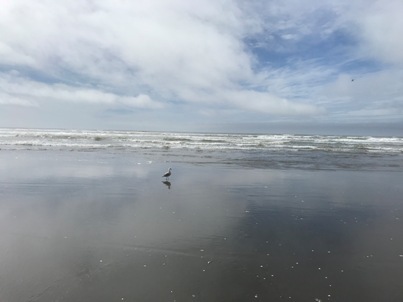 World Mission Sunday The Last Sunday after the EpiphanyFebruary 14, 2021 at 9:00 amLivestream Sunday’s Worship service on Facebook:St. James Episcopal Preston or Grace Episcopal Church YanticThe Reverend Kim J. Litsey, Provisional Priest in ChargeThe Reverend Deacon Ronald SteedMusicians Mike LaFleur, Guitar & Peter Leibert, Concertina The Word of God WelcomeOpening Hymn #390 Praise to the Lord Almighty  Celebrant:  Blessed be God: Father, Son, and Holy Spirit.People:      And blessed be his kingdom, now and for ever. Amen.O God, you have made of one blood all the peoples of the earth, and sent your blessed Son to preach peace to those who are far off and to those who are near: Grant that people everywhere may seek after you and find you, bring the nations into your fold, pour out your Spirit upon all flesh, and hasten
the coming of your kingdom; through Jesus Christ our Lord, who lives and reigns with you and the Holy Spirit, one God, now and for ever.  Amen.The GloriaGlory to God in the highest,
   and peace to his people on earth.                                                                                                                           Lord God, heavenly King,
   almighty God and Father,
   we worship you, we give you thanks,
   we praise you for your glory.                                                                                                                               Lord Jesus Christ, only Son of the Father,
   Lord God, Lamb of God,                                                                                                                                                           you take away the sin of the world:
   have mercy on us;                                                                                                                                                       you are seated at the right hand of the Father:
   receive our prayer.                                                                                                                                                 For you alone are the Holy One,
you alone are the Lord,                                                                                                                                           you alone are the Most High,
      Jesus Christ, 
      with the Holy Spirit,
      in the glory of God the Father. Amen.Celebrant:  The Lord be with you.                                                                                                                    People: And also with you.                                                   Celebrant: Let us pray.Collect of the Day                                                                                                                                 O God, who before the passion of your only-begotten Son revealed his glory upon the holy mountain: Grant to us that we, beholding by faith the light of his countenance, may be strengthened to bear our cross, and be changed into his likeness from glory to glory; through Jesus Christ our Lord, who lives and reigns with you and the Holy Spirit, one God, for ever and ever. Amen.The Lessons                           2 Kings 2:1-12When the Lord was about to take Elijah up to heaven by a whirlwind, Elijah and Elisha were on their way from Gilgal. Elijah said to Elisha, “Stay here; for the Lord has sent me as far as Bethel.” But Elisha said, “As the Lord lives, and as you yourself live, I will not leave you.” So they went down to Bethel. The company of prophets who were in Bethel came out to Elisha, and said to him, “Do you know that today the Lord will take your master away from you?” And he said, “Yes, I know; keep silent.” Elijah said to him, “Elisha, stay here; for the Lord has sent me to Jericho.” But he said, “As the Lord lives, and as you yourself live, I will not leave you.” So they came to Jericho. The company of prophets who were at Jericho drew near to Elisha, and said to him, “Do you know that today the Lord will take your master away from you?” And he answered, “Yes, I know; be silent.” Then Elijah said to him, “Stay here; for the Lord has sent me to the Jordan.” But he said, “As the Lord lives, and as you yourself live, I will not leave you.” So the two of them went on. Fifty men of the company of prophets also went, and stood at some distance from them, as they both were standing by the Jordan. Then Elijah took his mantle and rolled it up, and struck the water; the water was parted to the one side and to the other, until the two of them crossed on dry ground. When they had crossed, Elijah said to Elisha, “Tell me what I may do for you, before I am taken from you.” Elisha said, “Please let me inherit a double share of your spirit.” He responded, “You have asked a hard thing; yet, if you see me as I am being taken from you, it will be granted you; if not, it will not.” As they continued walking and talking, a chariot of fire and horses of fire separated the two of them, and Elijah ascended in a whirlwind into heaven. Elisha kept watching and crying out, “Father, father! The chariots of Israel and its horsemen!” But when he could no longer see him, he grasped his own clothes and tore them in two pieces.                            The Word of the Lord.                                                                                                                  People: Thanks be to God. Psalm 50:1-61 The Lord, the God of gods, has spoken; *
he has called the earth from the rising of the sun to its setting.2 Out of Zion, perfect in its beauty, *
God reveals himself in glory.3 Our God will come and will not keep silence; *
before him there is a consuming flame,
and round about him a raging storm.4 He calls the heavens and the earth from above *
to witness the judgment of his people.5 "Gather before me my loyal followers, *
those who have made a covenant with me
and sealed it with sacrifice."6 Let the heavens declare the rightness of his cause; *
for God himself is judge.1 Corinthians 4:3-6Even if our gospel is veiled, it is veiled to those who are perishing. In their case the god of this world has blinded the minds of the unbelievers, to keep them from seeing the light of the gospel of the glory of Christ, who is the image of God. For we do not proclaim ourselves; we proclaim Jesus Christ as Lord and ourselves as your slaves for Jesus’ sake. For it is the God who said, “Let light shine out of darkness,” who has shone in our hearts to give the light of the knowledge of the glory of God in the face of Jesus Christ.The Word of the Lord.People:  Thanks be to God. Deacon: The Holy Gospel of our Savior Jesus Christ, according to Mark.People:  Glory to you, Lord Christ.Mark 9:2-9Jesus took with him Peter and James and John, and led them up a high mountain apart, by themselves. And he was transfigured before them, and his clothes became dazzling white, such as no one on earth could bleach them. And there appeared to them Elijah with Moses, who were talking with Jesus. Then Peter said to Jesus, “Rabbi, it is good for us to be here; let us make three dwellings, one for you, one for Moses, and one for Elijah.” He did not know what to say, for they were terrified. Then a cloud overshadowed them, and from the cloud there came a voice, “This is my Son, the Beloved; listen to him!” Suddenly when they looked around, they saw no one with them any more, but only Jesus. As they were coming down the mountain, he ordered them to tell no one about what they had seen, until after the Son of Man had risen from the dead.The Gospel of the Lord                                                                     People:  Praise to you, Lord Christ.The Homily                                                                                                                The Rev. Kim J. Litsey~ A short silence will be kept ~Celebrant:  Let us reaffirm our faith with The Nicene CreedThe Nicene Creed     We believe in one God,    the Father, the Almighty,    maker of heaven and earth,    of all that is, seen and unseen.We believe in one Lord, Jesus Christ,    the only Son of God,    eternally begotten of the Father,    God from God, Light from Light,    true God from true God,    begotten, not made,    of one Being with the Father.    Through him all things were made.    For us and for our salvation        he came down from heaven:    by the power of the Holy Spirit        he became incarnate from the Virgin Mary,        and was made man.    For our sake he was crucified under Pontius Pilate;        he suffered death and was buried.        On the third day he rose again            in accordance with the Scriptures;        he ascended into heaven            and is seated at the right hand of the Father.He will come again in glory to judge the living and the dead,        and his kingdom will have no end.We believe in the Holy Spirit, the Lord, the giver of life,     who proceeds from the Father and the Son.    With the Father and the Son he is worshiped and glorified.    He has spoken through the Prophets.    We believe in one holy catholic and apostolic Church.    We acknowledge one baptism for the forgiveness of sins.    We look for the resurrection of the dead,        and the life of the world to come. Amen.Prayers of the PeopleDeacon: God of light and life, may our prayers be lifted up to you in this time of hope.Lector:   We pray for your church, for our diocese, bishops, clergy and all those who minister the gospel. Lord, hear our prayers. Lector:   God of wonder and mystery, we pray for all who are coming to faith, all who wonder about faith, and all who are struggling with faith.Lord, hear our prayers.Lector:   God of abundant love, be our source of joy in proclaiming your Good News to the world.Lord, hear our prayers.  Lector:  Light of all creation, we pray for those in need of God's healing touch, especially those for whom our prayers are especially desired (please name those on your heart) _______Lord, hear our prayers. Lector:  God of might, we pray for the world both far away and nearby, especially where there are economic hardships, injustice, and suffering, (please name those on your heart) ___________Lord, hear our prayers. Lector:    God of steadfast care, fuel our passion to challenge injustice and violence and to pursue peace and reconciliation. Lord, hear our prayers. Lector:    God of grace, we pray for the land on which we stand, and the peoples, creatures, vegetation and waters around us.Lord, hear our prayers. Celebrant:  God of glorious light, your love inspires us to hope and to bring before you our needs. You illuminate the path we are to follow and open our hearts to dream dreams and see visions of your Kingdom. Kindle that light within us, that in our prayers and service we may know your transforming presence at work in the world around us. All this we ask through Jesus Christ, our Lord. Amen.Confession of SinsDeacon: Let us confess our sins against God and our neighbor.~ Silence may be kept ~Celebrant and People:Most merciful God, we confess that we have sinned against you in thought, word and deed, by what we have done, and by what we have left undone. We have not loved you with our whole heart; we have not loved our neighbors as ourselves. We are truly sorry and we humbly repent. For the sake of your Son Jesus Christ, have mercy on us and forgive us; that we may delight in your will, and walk in your ways, to the glory of your Name. Amen.AbsolutionAlmighty God have mercy on you, forgive you all your sins through our Lord Jesus Christ, strengthen you in all goodness, and by the power of the Holy Spirit keep you in eternal life. Amen.The PeaceThe peace of the Lord be always with you.People: And also with you. † THE HOLY COMMUNION †Offertory Hymn #558 Faith of our FathersThe Doxology	Praise God from whom all blessings flow,	Praise Him all creatures here below.	Praise Him above ye heavenly host.            Praise Father, Son and Holy Ghost. Amen † THE GREAT THANKSGIVING †Eucharistic Prayer B                                               Celebrant:  The Lord be with you.People:       And also with you.Celebrant:  Lift up your hearts.People:      We lift them to the Lord.Celebrant:  Let us give thanks to the Lord our God.People:       It is right to give him thanks and praise.Celebrant: It is right, and a good and joyful thing, always and everywhere to give thanks to you, Father Almighty, Creator of heaven and earth. Because in the mystery of the Word made flesh, you have caused a new light to shine in our hearts, to give the knowledge of your glory in the face of your Son Jesus Christ our Lord. Therefore we praise you, joining our voices with Angels and Archangels and with all the company of heaven, who for ever sing this hymn to proclaim the glory of your Name: Celebrant and People:Holy, holy, holy Lord, God of power and might,heaven and earth are full of your glory.      Hosanna in the highest. Blessed is he who comes in the name of the Lord.      Hosanna in the highest. Celebrant: We give thanks to you, O God, for the goodness and love which you have made known to us in creation; in the calling of Israel to be your people; in your Word spoken through the prophets; and above all in the Word made flesh, Jesus, your Son. For in these last days you sent him to be incarnate from the Virgin Mary, to be the Savior and Redeemer of the world. In him, you have delivered us from evil, and made us worthy to stand before you. In him, you have brought us out of error into truth, out of sin into righteousness, out of death into life.On the night before he died for us, our Lord Jesus Christ took bread; and when he had given thanks to you, he broke it, and gave it to his disciples, and said, “Take, eat: This is my Body, which is given for you. Do this for the remembrance of me."After supper he took the cup of wine; and when he had given thanks, he gave it to them, and said, "Drink this, all of you: This is my Blood of the new Covenant, which is shed for you and for many for the forgiveness of sins. Whenever you drink it, do this for the remembrance of me."Therefore, according to his command, O Father,Celebrant and People:We remember his death,
We proclaim his resurrection,
We await his coming in glory;Celebrant: And we offer our sacrifice of praise and thanksgiving to you, O Lord of all; presenting to you, from your creation, this bread and this wine.We pray you, gracious God, to send your Holy Spirit upon these gifts that they may be the Sacrament of the Body of Christ and his Blood of the new Covenant. Unite us to your Son in his sacrifice, that we may be acceptable through him, being sanctified by the Holy Spirit. In the fullness of time, put all things in subjection under your Christ, and bring us to that heavenly country where, with St. James and all your saints, we may enter the everlasting heritage of your sons and daughters; through Jesus Christ our Lord, the firstborn of all creation, the head of the Church, and the author of our salvation.By him, and with him, and in him, in the unity of the Holy Spirit all honor and glory is yours, Almighty Father, now and for ever. Amen.And now, as our Savior Christ has taught us, we are bold to say, The Lord’s Prayer                                                     Our Father, who art in heaven,    hallowed be thy Name,    thy kingdom come,   thy will be done,       on earth as it is in heaven. Give us this day our daily bread. And forgive us our trespasses,      as we forgive those        who trespass against us. And lead us not into temptation,      but deliver us from evil. For thine is the kingdom,      and the power, and the glory,     for ever and ever. Amen.The Breaking of the BreadCelebrant:   Alleluia. Christ our Passover is sacrificed for us;People:       Therefore let us keep the feast. Alleluia.   Celebrant:   The Gifts of God for the People of God.SilenceA Prayer for Spiritual Communion Celebrant: Let us pray. Celebrant and People: God of love and grace, of justice and peace, we give you thanks that in the Holy Sacrament you assure us of your presence within us, within the body of Christ, and the faithful through all the generations. Grant that we who have witnessed anew these holy mysteries, though unable to receive the physical elements of the Sacrament, may be moved by your indwelling Spirit ever more fully to embody your holy and life-giving presence, reshaping in your likeness the world around us, until we are gathered at last into the fullness of your glorious and eternal presence; through Christ our Risen Lord. Amen. A Post Communion Prayer Celebrant:  Let us pray.Celebrant and People: Eternal God, heavenly Father, you have graciously accepted us as living members of your Son our Savior Jesus Christ, and you have fed us with spiritual food in the Sacrament of his Body and Blood. Send us now into the world in peace, and grant us strength and courage to love and serve you with gladness and singleness of heart; through Christ our Lord. Amen.Announcements Epiphany Blessing †May Christ, the son of God, be manifest in you, that your lives may be a light to the world; and the blessing of God Almighty, the Father, the Son, and the Holy Spirit, be among you, and remain with you always. Amen. 	Recessional Hymn: LEVAS #114 Every Time I Feel the SpiritThe DismissalAnnouncements February 14, 2021 – Last Sunday in Epiphany (Year B)World Mission SundayThe Episcopal Church works hand in hand with neighbors around the world and down the block, praying for partner congregations and dioceses, and offering relief to our brothers and sisters during times of crisis. Episcopal missionaries around the world serve as the church’s eyes, ears, hands, and feet on the ground.On World Mission Sunday, Episcopalians are invited to focus on the global impact of the Baptismal Covenant’s call to “seek and serve Christ in all persons” (Book of Common Prayer, p. 305). It is also an opportunity to raise awareness of the many ways in which The Episcopal Church participates in God’s mission around the world.  Episcopal Church Presiding Bishop and Primate Michael B. Curry invites the church to observe World Mission Sunday in a video here: https://www.episcopalchurch.org/publicaffairs/the-episcopal-church-offers-a-new-global-mission-digital-toolkit-for-world-mission-sunday/The Black Church:  This is our story, this is our song.  The program is hosted by Henry Louis Gates Jr. Premiering February 16 & 17 on PBS at 9:00 PM. This is a compelling story how faith communities sustained and gave hope to black Americans throughout slavery and  today.  The documentary reveals how Black people have worshipped and, through their spiritual journeys, improvised ways to bring their faith traditions from Africa to the New World, while translating them into a form of Christianity that was not only truly their own, but a redemptive force for a nation whose original sin was found in their ancestors’ enslavement across the Middle Passage.  Please watch the program and join Our Work on February 22 for a discussion.Ash Wednesday Please join us for our Ash Wednesday service which will be held virtually on Zoom and Facebook live at 7:00 pm February 17. Dwelling in the Word & Compline: Thursdays, 7:00 - 8:00 pm via Zoom.Guided Healing Prayer: Fridays, 8:00 am via Zoom.Our Work Anti-Racism Discussion Group will meet on Monday, February 22; March 8 at 7:00 pm via Zoom.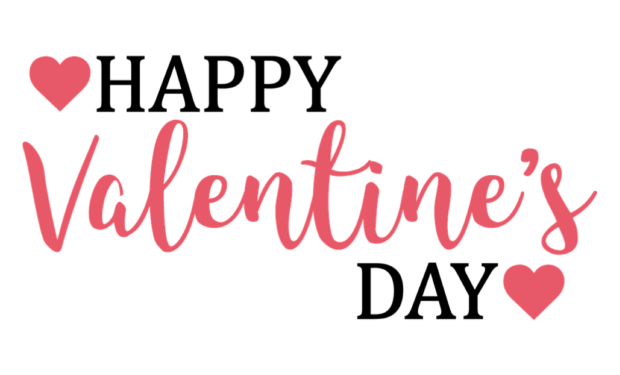 